Robert Smith        Assistant Professor[Today’s Date][341 Company Address]
[Company City, State xxxxx]
[(xxx) xxx-xxxx]
[hiring.manager@gmail.com]Dear [Mr./Mrs./Ms.] [Hiring Manager’s Name],Kindly accept my application for the position of Assistant Professor at [XXX]. I have a Doctoral degree in Nanochemistry from the University of Alabama. As a skilled, educated, and highly experienced professional with over four years of experience as an Assistant Professor, I believe my expertise makes me a promising candidate for this role. [XXX University] has previously conducted many insightful pieces of research in the field of Nanochemistry. I believe with my knowledge and experience; I will be able to utilize the university resources to conduct more insightful studies in this field.   It would be a great boost to my career to be part of such a reputable institution. I have a proven track record of building excellent relationships with my students, acting as a mentor, role model, and teacher. I have a very solid technical knowledge and I impart them to the students. At my current workplace, I am tasked with the following duties:Conduct research and publish papers in academic journals.Teach and supervise undergraduate and graduate students.Create and plan lessons and curriculum.Provide Professors, and Department Heads with feedback on student progress.Write proposals to secure funding for research.Represent the university at conferences and deliver presentations when necessary.My experience has offered me an effective and well-rounded skill set, excellent communication, and management abilities. With my solid knowledge of principles of Nano chemistry, as well as my dedication to teaching students, I am positioned to benefit your Institution significantly.I am looking forward to discussing my qualifications in more detail. Thank you for your time and consideration.Sincerely,[Your Name]1737 Marshville Road, Alabama, (123)-456-7899, info@qwikresume.com, www.qwikresume.com© This Free Cover Letter is the copyright of Qwikresume.com. Usage Guidelines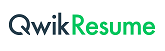 